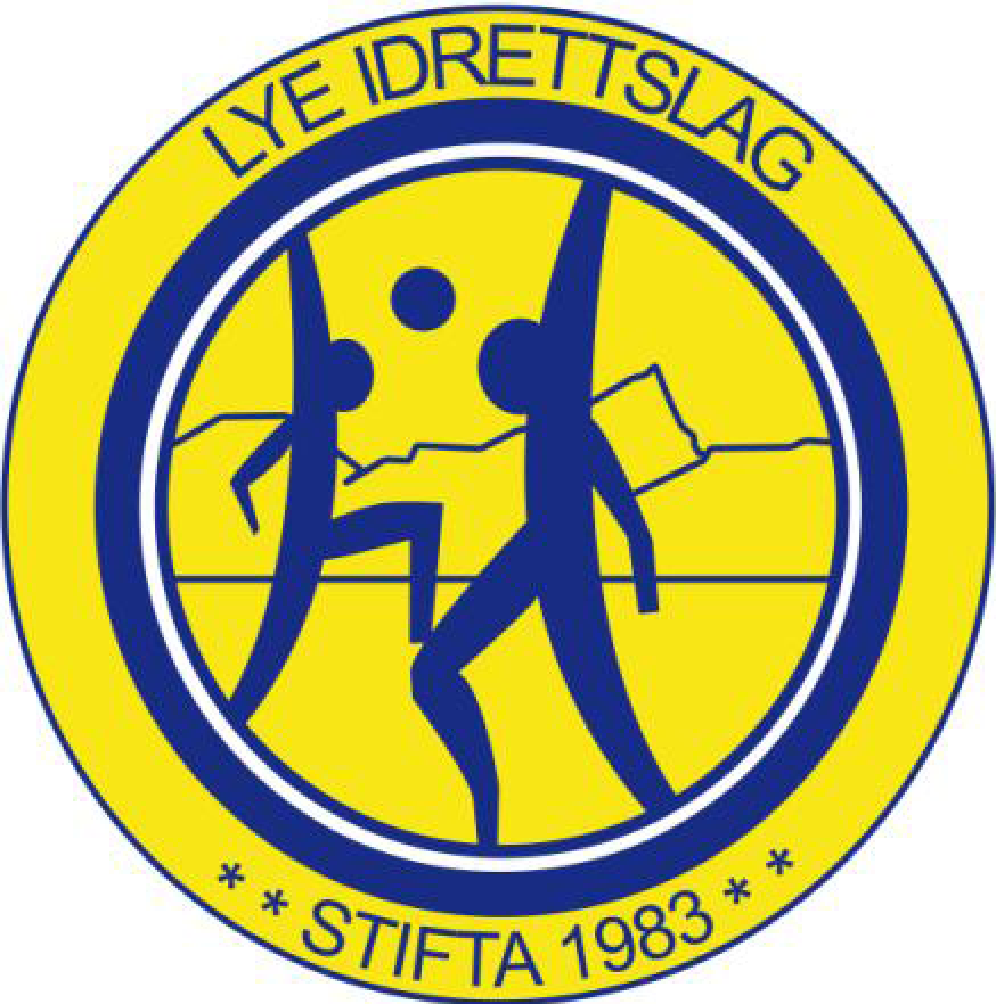 Leiekontrakt Lye ILs klubbhusLeietaker:		 __________________________________________(Leietaker / ansvarlig vert må være over 25 år) Fødselsdato:        	___________________________________________Adresse: 		___________________________________________Mobil / Hjem:		 _________________ / _________________ E-postadresse: 	_____________________________ Framleie er ikke tillatt. Ansvarlig vert forplikter å være tilstede under arrangementet.Utleier er Lye IdrettslagBesøksadresse:				Postadresse:	Kvartsveien 7				           Postboks 10044347 Lye 					4348 LyeMail: klubbhus.lyeil@gmail.comLye Idrettslag betegnes heretter som utleier. Leietidsrom og priser:Barneselskap Det skal ikke pyntes med glitter eller lignende på bordene. Dette setter seg i gulvet og vil bli fakturert pålydende NOK 500,- ekstra. Leietaker skal forestå all rydding. Kjøkkenutstyr skal vaskes og settes inn i skap. Søppel og avfall settes i søppelsekker og kastes i kontainer ved skulen.  (nøkkel henger på tavle på kjøkken)Faktura betales innen forfallsfrist. Ved purring vil purregebyr tilkomme. Videre utestående betaling vil bli sendt til inkasso. Faktura kommer etter gjennomført leie.
Leietaker er ansvarlig for skader som påføres bygg og / eller inventar. Skader påført klubbhuset i leieperioden skal dekkes av leietaker.Leietaker har ansvar for at gjestene oppfører seg i henhold til normal skikk og bruk. Det skal være ro utenfor lokalet klokken 23:00Nøkkelkort leveres ut etter nærmere avtale. Nøkkelkort innleveres senest to dager etter leieperiodens slutt. Det er leietakers ansvar å få levert tilbake nøkkelen. Tapt nøkkelkort erstattes med 500 kr. Nøkkelkort anses som tapt dersom nøkkelkort ikke er levert innen fristen/avtale.Avbestillingsgebyr utgjør 1 000 kr inntil en måned før første utleiedato hvis signert og inngått kontrakt. Dersom avbestilling kommer senere enn en måned før leie vil leien bli fakturert i sin helhet.Leietaker plikter å sette seg inn i anvendelse av hjelpemidler som kjøkkenmaskiner, oppvaskmaskiner og annet utstyr. Ved eventuell utrykning grunnet inntreden til idrettshall vil leietaker være ansvarlig og samtidig måtte dekke kostnadene for utrykning. Leietaker har ansvar for at alle dører og vinduer er lukket og låst, lys slukket og samtidig å påse at alle maskiner er av og ledninger trukket ut (ledning skal ikke trekkes ut av vaskemaskin og kjøleskap). Leietaker er gjort kjent med Time kommunes regler for skjenkeløyve. Leietaker må søke kommunen om skjenkeløyve hvis det skal serveres alkohol mot betaling eller arrangementet er åpent for alle. 
(privat fest for kun inviterte trenger ikke skjenkeløyve)Lye Idrettslag skal ha en kopi av skjenkeløyvet som er utstedt av Time kommune. Leieavtalen undertegnes som bekreftelse på leieforholdet. Utleie er ikke gyldig før avtalen er undertegnet. 
Er du sponsor vil du få 10% rabatt pr skilt du sponser Lye IL med.  Maks opp til 30%Lyefjell den  _____/_______/________ _________________________ 		_______________________ Utleieansvarlig, Lye Idrettslag			Leietaker Ønsket leietidsrom (Skriv dato)DagKlokkeslett (12:00-12:00
dagen etter)Hele lokalet (inkl. utvask, musikkanlegg, projektor kjøle osv).Fredag3.500,-Lørdag3.500,-Søndag3.500,-Ønsket Leietidsrom
(Mandag til og med Torsdag)Pris uten utvask
(utvask + 1000kr)1.000,-1.000,-1.000,-